Supplementary file 1Recruited GP clinics who recruited participants for this study and their locations in the country of Denmark,. Inhabitants in the community where the clinic is located, recruitment done by one single GP (S) or multiple (M), and gender of these indicated as female (f), male (m) or both (f/m). 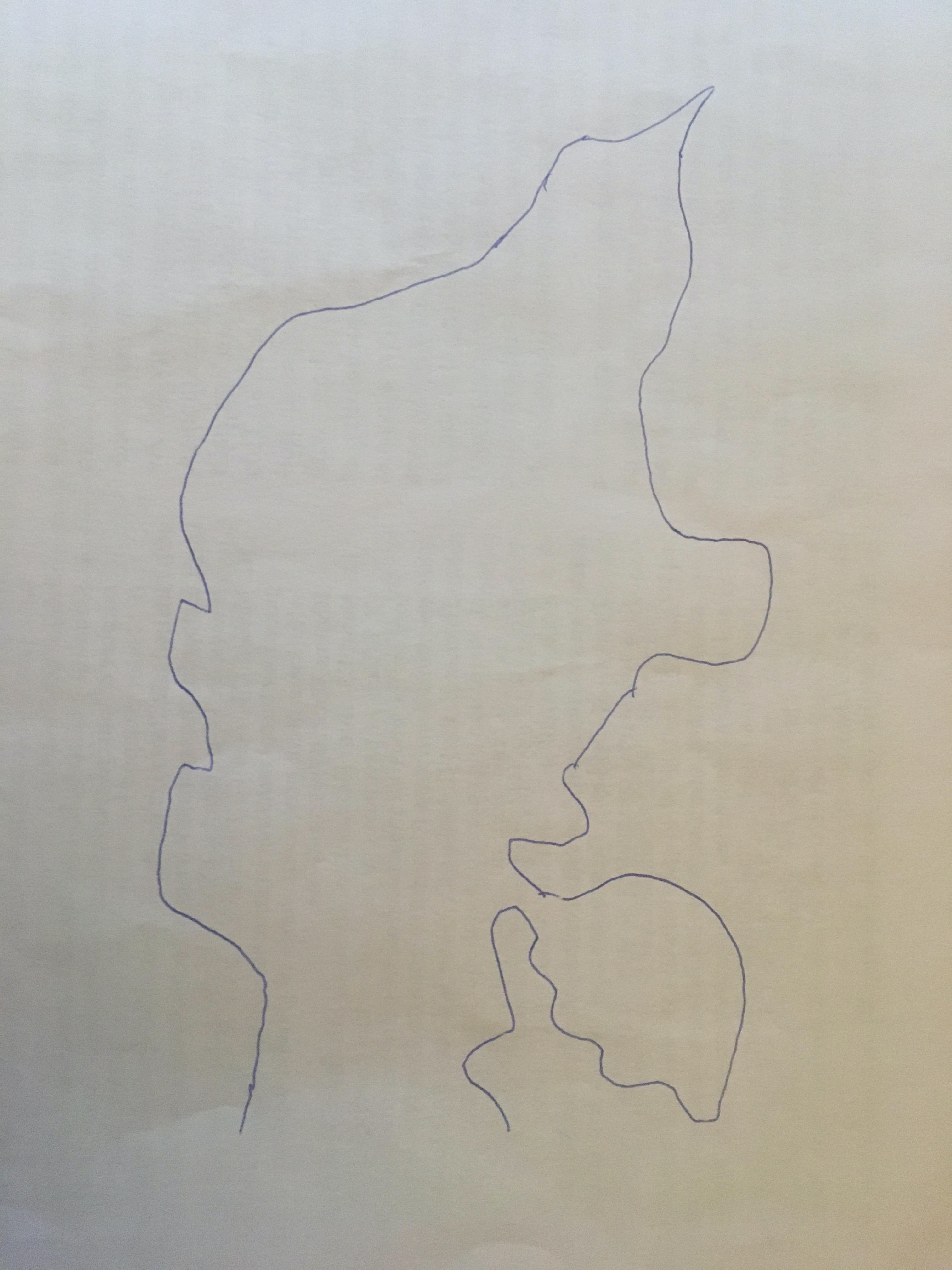 